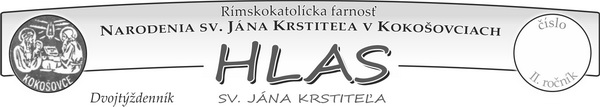 ˇpppJe dobré vedieť a zamyslieť sa nad tým: Ako to je s celoplošným testovaním ? ? ?     Keďže v spoločnosti rezonujú otázky, týkajúce sa celoplošného testovania, ktoré sa chystá v nasledujúcich dňoch, o stanovisko sme požiadali predsedu Konferencie biskupov Slovenska Mons. Stanislava Zvolenského. Jeho odpoveď prinášame v plnom znení.
     "Čo sa týka plošného testovania na ochorenie Covid-19, v záujme zastavenia šírenia koronavírusu, po porade s otcami biskupmi, ako aj s odborníkmi lekárskej vedy pre túto oblasť, môžem veriacim odporúčať, aby sa nechali otestovať, a napomohli tak spoločnému dobru.      Predstavitelia štátu majú snahu a záujem dosiahnuť, aby sa šírenie vírusu a jeho vážne dôsledky zastavili. Treba im v tom pomôcť, a to aj napriek kritickým hlasom, či pochybnostiam. 
     V daných okolnostiach nik nemá riešenia, proti ktorým by sa nenašli žiadne námietky. Je však zrejmé, že všetci máme spoločnú zodpovednosť za Slovensko.      Zodpovednosť využiť to, čo je k dispozícii, aby sme predišli kolapsu zdravotníctva a ďalším vážnym následkom. Prosím preto veriacich, aj všetkých ľudí dobrej vôle, aby výzvu štátu v tomto smere prijali."Ako to je s dušičkovými odpustkami ? ? ?      Apoštolská penitenciária s osobitným poverením pápeža Františka ustanovila, že toho roku úplné odpustky pre tých, ktorí navštívia cintorín a pomodlia sa za zosnulých, ktoré bežne platia len pre dni od 1. do 8. novembra, môžu byť presunuté na ďalšie dni, až do konca novembra. Tieto dni si veriaci môžu ľubovoľne vybrať a nemusia súvisle nasledovať za sebou. Súvisí to so zaistením bezpečnosti veriacich.       Dekrét s podpismi hlavného penitenciára kardinála Maura Piacenzu a regensa Mons. Krzysztofa Nykiela hovorí aj o úplných odpustkoch z 2. novembra, pri príležitosti Spomienky na všetkých verných zosnulých, ktoré môžu získať tí, čo nábožne navštívia chrám alebo kaplnku a pomodlia sa Otče náš a Verím v Boha. Tieto môžu byť presunuté z 2. novembra nielen na predošlú alebo nasledujúcu nedeľu alebo na sviatok Všetkých svätých, ale aj na iný deň v mesiaci november, podľa slobodného rozhodnutia jednotlivých veriacich.      Okrem toho starí, chorí a všetci, ktorí z vážnych dôvodov nemôžu vychádzať z domu, a to aj z dôvodu obmedzení nariadených verejnou autoritou v čase pandémie, môžu získať odpustky na diaľku.  Stačí ak sa v duchu spoja so spoločenstvom Cirkvi, zrieknu sa akéhokoľvek hriechu s úmyslom splniť akonáhle to bude možné tri ďalšie zvyčajné podmienky (sviatostná spoveď, sväté prijímanie a modlitba na úmysel Svätého Otca) a pred obrazom Pána Ježiša alebo Panny Márie sa pomodlia zbožne modlitby za zosnulých. Môžu to byť napríklad ranné chvály alebo vešpery z Liturgie hodín za zosnulých, svätý ruženec, korunka Božieho milosrdenstva alebo iné modlitby za zosnulých, ktoré sa veriaci radi modlia, alebo sa zahĺbia do meditačného čítania jedného z evanjeliových úryvkov ponúkaných v liturgii za zosnulých, alebo vykonajú skutok milosrdenstva, obetujúc Bohu bolesti a útrapy vlastného života.                                                                                                                Zdroj: www.tkkbsV nasledujúcom týždni po odvolaní verejných sv. omší budú súkromne odslúžené v kokošovskej farnosti tieto úmyslyFarská kancelária je do odvolania  zatvorená !!! Čokoľvek potrebujete vybaviť a nepočká to na ďalší týždeň tak prosíme iba telefonicky, alebo emailom. Neplatí to samozrejme pre prípad pohrebu.PROSBA:  Ak by niekto z Vás chcel pomôcť kňazom, ktorí nemajú intencie na sv. omše (špeciálna pastorácia bez stálych farníkov) môžete svoje úmysly aj omšový milodar v zalepenej obálke nechať v schránke na fare. Vaše intencie by boli odslúžené do konca roka 2020. Ak máte záujem a chcete vedieť aj deň a čas liturgického slávenia, napíšte prosím aj svoje mobilné číslo. Veľká vďaka!!!Pán Ježiš ti dnes a nielen dnes veľmi odporúča: Neustále sa uisťuj, že test tvojej viery je pozitívny !!!Od všetkých pochybností si udržuj odstup !!!Od všetkých svojich strachov sa izoluj !!!Napriek všetkému, čo sa deje okolo teba, dôveruj !!!Spojení v modlitbe aj pôste s Vami všetkými našimi farníkmi Vás žehnajú  + + + a pokoj v srdci, odvahu  aj trpezlivosť  vyprosujú kaplán Štefan a farár ĽubikOvocie Ducha…“ (Gal 5, 22).Neláka ťa ovocie Ducha? Všetci predsa chceme byť pokojnejší, trpezlivejší, miernejší. Avšak rovnako ako ovocie v prírode, aj ovocie Ducha je výsledkom dlhotrvajúceho rastu. Veľa druhov ovocia dozrieva pomaly, z púčika cez kvet až po zrelé ovocie. Chce to čas, vlahu, svetlo a teplo. Podobne je to aj s ovocím Ducha. Len málokto dokáže prejsť z výbuchu hnevu do okamžitého pokoja alebo zo závisti do nezištnej žičlivosti. Boh to vie a počas dozrievania svojho ovocia v nás má s nami nesmiernu trpezlivosť. Kto uhasí tvoj duchovný smäd lepšie než Boh? Tráviš s ním čas pri modlitbe a on ťa zatiaľ zahŕňa – alebo skôr necháva ťa nasiaknuť – svojou láskou. Táto láska pôsobí ako vlaha; pripravuje tvoje srdce, aby doň mohol zasiať semeno toho ovocia, ktoré chce nechať v tebe rásť. Denne ťa nežne rosí spŕškou svojej lásky, a hoci si to možno vždy neuvedomuješ, časom zistíš, že sa pôda tvojho srdca mení na úrodnú oráčinu. Okrem vlahy potrebuje ovocie Ducha v tvojom vnútri aj svetlo. Pri čítaní Písma alebo pri jeho počúvaní počas svätej omše Duch Svätý ožaruje tvoje srdce a myseľ Kristovým svetlom. Čítaj pomaly. Počúvaj pozorne. Dovoľ Božiemu slovu plnému pravdy naplno osvietiť tvoje vnútro. Prečítaj si občas duchovnú literatúru, knihy a spisy svätých, ich životopisy alebo zamyslenia múdrych a učených ľudí. Zapíš si myšlienky, ktoré ťa pri ich čítaní zaujmú. V tichosti sa nechaj osvecovať svetlom slov, ktoré ťa zasiahli. A teplo. Ovocie totiž dozrieva v teple. V tvojom živote môže toto teplo predstavovať choroba, žiaľ, rozličné ťažkosti. Môže to byť stres, neistota, osamelosť, ale aj otravný zlozvyk manžela/manželky či ustavičné kolegovo kritizovanie. Teba však Boh neustále zavlažuje svojou láskou. A v horúčavách života ťa posilňuje a povzbudzuje. Nepríjemné, možno dokonca bolestivé či zdanlivo neznesiteľné teploty prispejú v určenom čase k úrode výnimočne dobrého ovocia. Kristus je v tebe. Dovoľ mu prinášať ovocie v tvojom živote!„Duchu Svätý, ďakujem ti za vlahu, svetlo a teplo, pomocou ktorých vo mne pestuješ svoje ovocie.“                   Slovo medzi nami, 14.okt.2020Milujem Ťa Pane, ty moja sila, Pane, opora moja, útočište moje, osloboditeľ môj. Bože môj, moja pomoc, tebe      dôverujem, Ty si môj štít, sila mojej spásy a môj ochranca! Ž18